Temat:  Sądy i trybunały.Proszę przeczytać tekst z podręcznika str.146( poniżej przygotowałam dla Was notatkę)I. Konstytucyjne zasady działania sądów w Polsce1. Zasada niezależności sądów– są odrębną władzą państwową– orzeczenia sądów nie mogą być zmieniane przez władzę wykonawczą i władzę ustawodawczą2. Zasada niezawisłości sędziówa. sędziowie podlegają tylko konstytucji i ustawomb. sędziowie przy orzekaniu kierują się jedynie przepisami prawa i własnym sumieniemc. sędziowie są wolni od naciskówd. gwarancje niezawisłości sędziów:– immunitet sędziowski – zakaz zatrzymania i aresztowania bez zgody właściwego sądu– nieusuwalność z urzędu– apolityczność –  zakaz przynależności do partii politycznych i związków zawodowych3. Zasada jednolitości sądów– każdy sąd wydaje wyroki w imieniu Rzeczypospolitej– na całym obszarze Rzeczypospolitej obowiązuje taka sama struktura sądów4. Zasada dwuinstancyjności postępowania sądowego – od każdej sprawy rozpatrzonej w sądzie pierwszej instancji musi istnieć możliwość odwołania się do sądu drugiej instancjiII. Trybunały1. Trybunał Konstytucyjnya. Trybunał Konstytucyjny składa się z 15 sędziów wybieranych przez sejm na 9-letnią kadencjęb. Funkcje Trybunału Konstytucyjnego– orzeka o zgodności ustaw i umów międzynarodowych z konstytucją 2. Trybunał Stanua. Trybunał Stanu jest organem sądowym, który sądzi najwyższych urzędników państwowychTemat: Sądownictwo w Polsce.Struktura sądów w Polsce.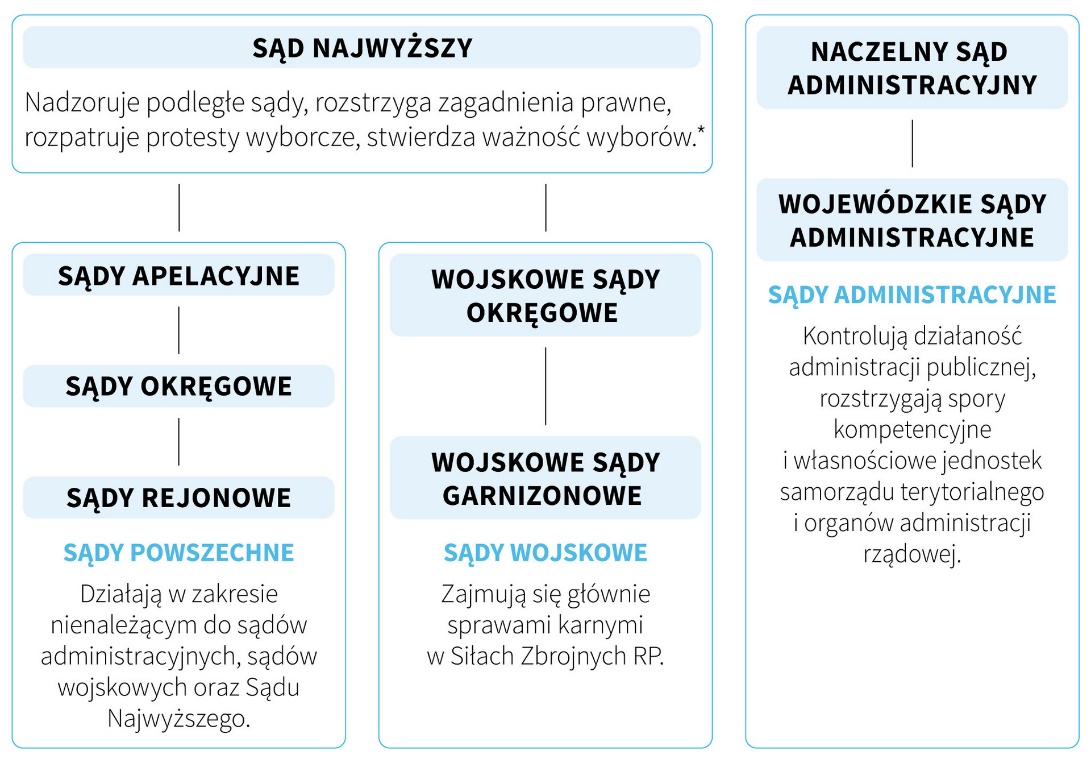 